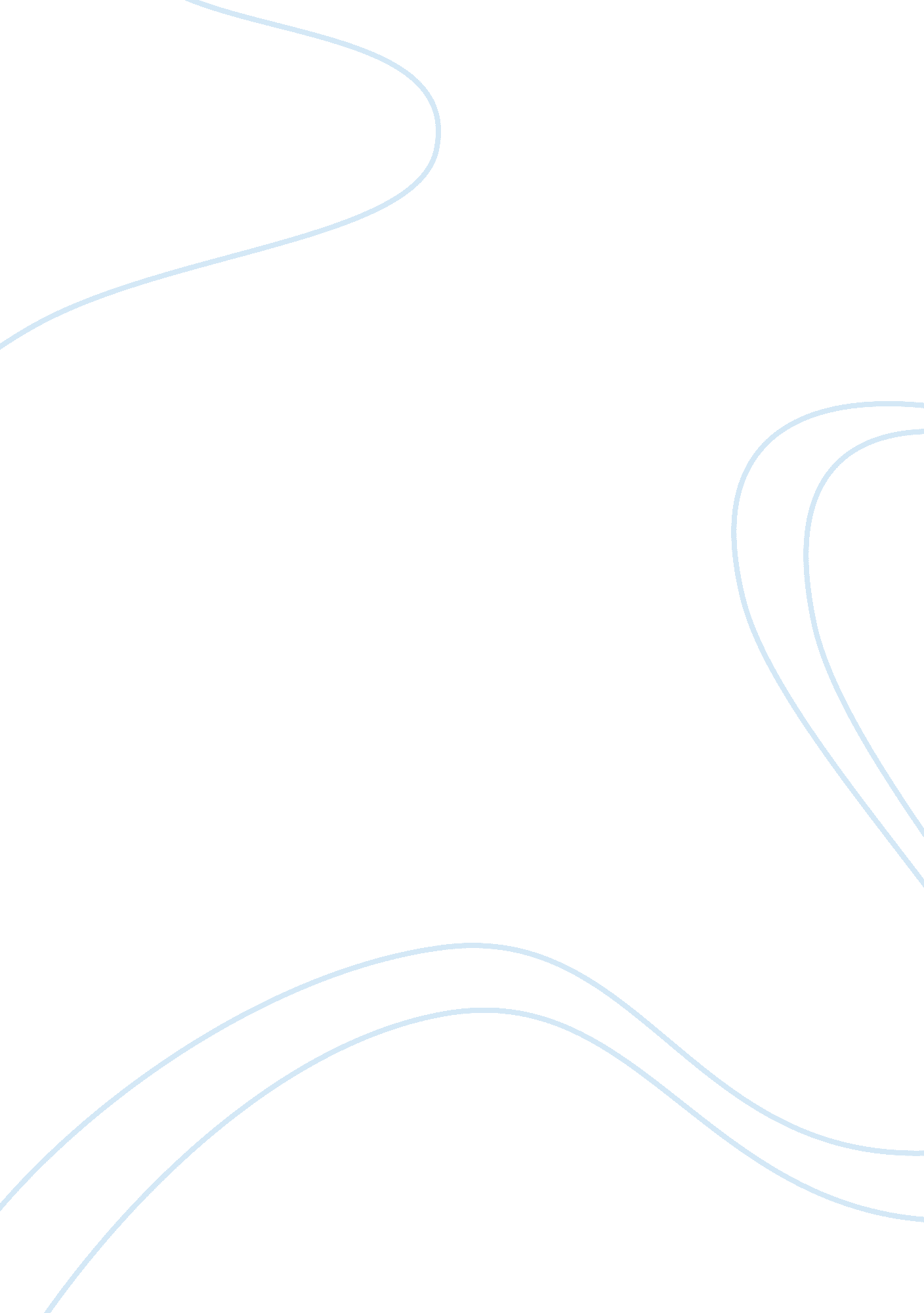 Case study on schizophreniaBusiness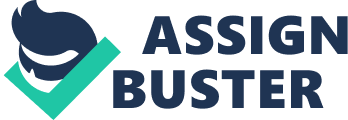 Schizophrenia Case Study: Schizophreniais the complex of psychological disorders which are connected with the break of the function of thinking and analysis and emotional reactions of the organism. The disorder makes the person unable to value the surrounding world, events, people, their words and actions. People who suffer from schizophrenia are not able to react to the factors of the surrounding world adequately, and their affection is inadequate and differs greatly from the one of the healthy people being completely unpredictable. The most common symptoms of schizophrenia are visual and audio hallucinations, paranoiac and fantastic ideas, disorders with speech and social dysfunction. The scientists who have devoted much time to the investigation of this disorder dispute whether schizophrenia is a single disease or a complex of symptoms which are united in a single disorder. The key factors which cause schizophrenia are constant stress and depression. Nevertheless, only 4 percent of people have the risk of getting ill. So, when a person suffers from constant stress, is a drug addict or an alcoholic, does not have shelter, friends and family, the risk of getting ill rises. Schizophrenia can appear in both men and women no matter what their age is. On the other hand women are observed to have schizophrenia much later than men, who have the risk at the age of 40. Schizophrenia is one of the main factors which cause disablement and even paralysis and blindness. The disorder can not be cured and patients live with it according to its complexity. The patients with the lighter form live with their families if they are not dangerous for the society; the ones with the more complicated forms live in mental asylums and are taken care of there. A successful case study on schizophrenia is a detailed research of the problem on the concrete example. A student should research the case scrupulously to determine the reasons and the consequences of the problem and analyze it from all sides. One should study the biography of the patient; realize what factors influenced schizophrenia and what its complexity is. The aim of the case study is to deepen ones knowledge about the disorder and learn about the methods which help people reduce its effect. Writing a case study is a scrupulous process which requires accuracy and attention. One will need to collect enough data on the case with the help of different means, like interviewing, discussion and through reading reliable books and periodicals. Moreover, it is quite useful to read free example case studies on schizophrenia patient to know how to organize the paper properly. A free sample case study on schizophrenia paranoid is one of the best helpers for students who need useful piece of advice about construction and formatting of the paper on the particular example. 